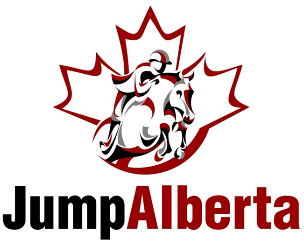 Dear Jump Alberta Members,In an effort to continue to support the development and recognition of our members, we have refined the divisions that will receive points throughout the year and receive recognition at our year end gala. We are excited for the 2020 show season and cannot wait to host our first Year End Awards Gala in Edmonton on January 9, 2021.JUMPERSPony Jumper0.70m/0.75m Jr/Am Jumper0.70m/0.75m Jr/Am Jumper Medal0.80m/0.85m Jr/Am Jumper0.90m Jr/Am Jumper0.90m Jr/Am Jumper Medal1.00m Jr/Am JumperGreenhawk Calgary 1.00m Jr/Am Jumper Medal1.10m Jr/Am Jumper1.15m Jr/Am Jumper1.20m Jr/Am Jumper4 Year Old Young Horse5 Year Old Young Horse6 Year Old Young Horse7 Year Old Young HorseHUNTERSJunior “C” Flat and Over FencesJunior “B” Flat and Over FencesJunior “A” Flat and Over FencesChildrens HunterChildrens EQGreenhawk Calgary Childrens Hunter MedalJunior/Amateur Owner HunterAdult HunterAdult Eq 3’Greenhawk Calgary Adult Hunter MedalModified Jr/Am HunterModified Jr/Am EqGreenhawk Calgary Jr/Am Hunter Medal 3’3”Baby Green HunterPre Green HunterCombined HunterHunter DerbyGreenhawk Classic SeriesPony HunterPony EqGreenhawk Calgary Pony Hunter Medalx-Rail HunterX-rail Eq2’0” Hunter2’0” EqShort Stirrup Pony & Short/Long Stirrup HunterShort/Long Stirrup EqShort/Long Stirrup Hunter MedalPre Child/Adult HunterPre Child/Adult EQPre Child/Adult Hunter Medal 2’6”Modified Child/Adult Hunter (2’9”)Modified Child/Adult EqModified Child/Adult Hunter Medal 2’9”